Dear Ms StoneFreedom of Information RequestYour request has been considered under the provisions of the Freedom of Information Act.  Specifically, you have requested the following information:“The most up to date list you can obtain with;(a) List all Commercial properties with their Rateable Values and addresses. (b) The names and addresses of the Rate payers referred to above for each property and their correspondence address (if different from the property address)(c) The full billing authority reference for each property(d) The current liability payable for the year 2015/16 & 2016/17(e) The date the rateable occupier first became liable for the business rates(f) Please also state which hereditament is currently receiving I. Charitable rate relief (mandatory rate relief) II. Discretionary rate relief III. Empty property rate relief IV. Listed building exemption V. Retail Relief VI Small Business Rate Relief VII. Any other relief(g) List of all credits on account and the amounts”Please see attached the list of premises that incur a Business Rates liability within the billing authority of Croydon along with the business rate relief if applicable. Please note retail relief is no longer applicable from 1 April 2016. The current liability payable can only be provided for 2016/17 as this is the current financial year. Where there is no liable party, we are unable to supply details of individuals as this constitutes personal data, as defined by the Data Protection Act 1998, and is exempt from disclosure by virtue of Section 40 (2) (a) (i) (Personal Information) of the Freedom of Information Act 2000. For credits on account and the amounts please use the link below to our website.  https://www.croydon.gov.uk/business/businessrates/business-rates-freedom-of-information-requestsCroydon Council has a policy of not writing on for Business Rates accounts.   The credits are a snapshot as at 22 March 2016.  Credits are shown for companies only and the data is limited to company name, property address, amount of credit, billing period (year credit relates to) and billing authority reference number. Customers whose accounts are in credit are notified of this and invited to claim it back. On closed accounts, if the credit is unclaimed, the credit will remain on the account. On open accounts any credit will be used to reduce future payments although the customer has the option to claim it back at any point. If you are dissatisfied with the way the Council has handled your request under the Freedom of Information Act you may ask for an internal review.  This should be submitted to us within 40 working days of this response.  You can do this by outlining the details of your complaint by:Email:	information@croydon.gov.ukWriting:	Information TeamLondon Borough of CroydonBernard Weatherill House7thFloor - Zone C	8 Mint WalkCroydon CR0 1EAAny requests received after the 40 working day time limit will be considered only at the discretion of the council.If you are not content with the outcome of the internal review, you have the right to apply directly to the Information Commissioner for a decision. The Information Commissioner can be contacted at:Information Commissioner’s OfficeWycliffe HouseWater LaneWilmslowCheshire   SK9 5AFYours sincerely Lynda FayFOI CoordinatorCroydon Council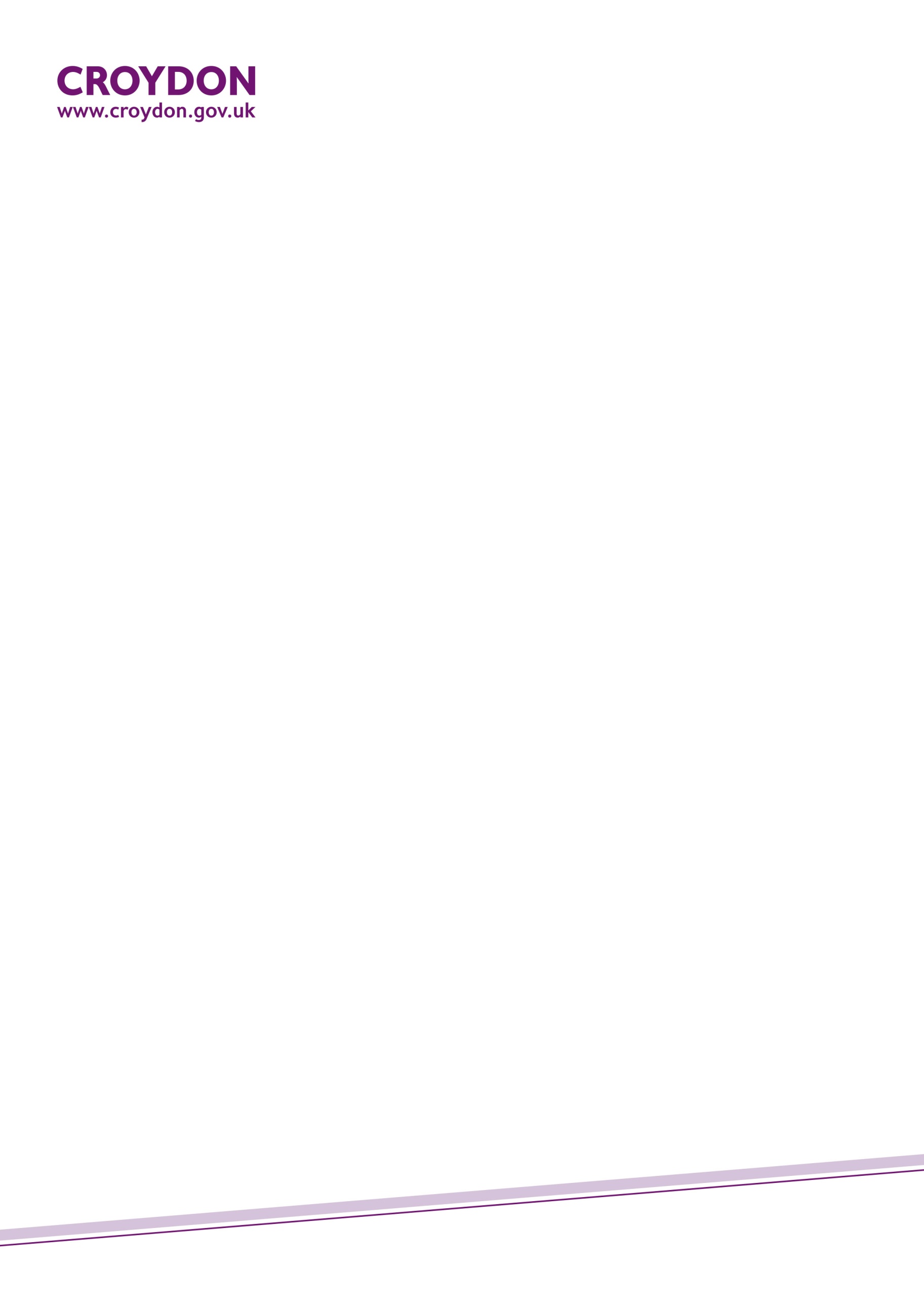 Resources DepartmentICT Client Unit (ICU)Customer Transformation and Communications ServicesInformation Team 7th Floor - Zone CBernard Weatherill House8 Mint WalkCroydon CR0 1EAResources DepartmentICT Client Unit (ICU)Customer Transformation and Communications ServicesInformation Team 7th Floor - Zone CBernard Weatherill House8 Mint WalkCroydon CR0 1EAMs Katy StoneMs Katy StoneMs Katy StoneSENT BY EMAILSENT BY EMAILSENT BY EMAILContact: Information Teaminformation@croydon.gov.ukOur Ref: F/CRT/10005769Date: 4 May 2016Contact: Information Teaminformation@croydon.gov.ukOur Ref: F/CRT/10005769Date: 4 May 2016